МУНИЦИПАЛЬНОЕ АВТОНОМНОЕ УЧРЕЖДЕНИЕ КУЛЬТУРЫ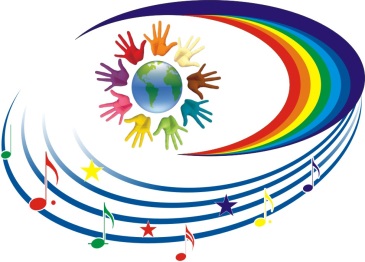 НАТАЛЬИНСКОГО МУНИЦИПАЛЬНОГО ОБРАЗОВАНИЯБАЛАКОВСКОГО МУНИЦИПАЛЬНОГО РАЙОНАСАРАТОВСКОЙ ОБЛАСТИ«НАТАЛЬИНСКИЙ ЦЕНТР КУЛЬТУРЫ»413801 с.Натальино, Балаковского района, Саратовской области, ул. Карла Маркса, д.21Утверждаю:Директор МАУК «Натальинский ЦК»А.В.Долгов План культурно – массовых мероприятий, посвященных празднованию Дня весны и труда 1 мая 2023 года.           Заведующий отделом культуры                                                      Орощук Е.А.№Наименование мероприятияДата, время, место проведенияОтветственныйс.Натальинос.Натальинос.Натальинос.Натальино1Трудовая акция у обелиска «Память поколений». Уборка территории парка.майОбелискОрощук Е.А.Зав. отделом культурыс.Матвеевкас.Матвеевкас.Матвеевкас.Матвеевка2«Весна идёт, весне дорогу» - выставка рисунков24.04.2023г.СДКЧерняева С.Ю.Рук. кружка3«Цветущий май» - рисунки на асфальте28.04.2023г.16:00 СДКЕлшина А.А.Зав. секторомп.Новониколаевскийп.Новониколаевскийп.Новониколаевскийп.Новониколаевский4Фотоэкскурсия“Советскиеоткрытки с Первомаем”28.04.2023г.14:00СДККосолапкина А. П.Зав. сектором 5Танцевальная развлекательнаяпрограмма«Весенние ритмы»29.04.2023г.17:00СДККосолапкина А. П.Зав. сектором п.Головановскийп.Головановскийп.Головановскийп.Головановский6Конкурс рисунков на асфальте«Мы рисуем мир»02.05.2023г.17:00СДКТелекакбель У.Н.Зав. сектором7Игровая программа«День весны и труда»02.05.2023г18:00Спорт. площадкаТелекакбель У.Н.Зав. секторомп.Грачип.Грачип.Грачип.Грачи8Вечер отдыха «Майская перезагрузка»29.04.2023г.20:00СДКВласенко О.А.Зав. сектором9Викторина «Хроники Первомая»02.05.2023г.17:00СДКВласенко О.А.Зав. секторомс.Николевкас.Николевкас.Николевкас.Николевка10Танцевальный вечер«Пой, гуляй, первомай»29.04.2023г.                                   21:00
СДКАвдеева М.М.
Зав. сектором11Игровая программа в честь праздника весны и труда «Пусть летят улыбки над землёй, поздравляем с Маем и Весной»02.05.2023г.                                   15:00
СДКАвдеева М.М.
Зав. секторомп.Николевскийп.Николевскийп.Николевскийп.Николевский12Презентация 
«День весны и труда. История праздника»29.04. 2023г.
16:00 СДКЛеончик Н.П.
Зав. сектором13«Вместе праздник веселей» детская спортивно-игровая программа01.05.2023г.
14:00 СДКШмидт Т.Г.
Рук. кружкас.Хлебновкас.Хлебновкас.Хлебновкас.Хлебновка14Трудовая акция «1 мая – день весны и труда»01.05.2023г.09:00СДК                         Сливина И.Н.Зав. секторомс.Подсосенкис.Подсосенкис.Подсосенкис.Подсосенки15Танцевальный вечер«Майский вечерок» 01.05.2023г.19:00СДКАндреев А. И.Аккомпаниаторс.Старая Медынкас.Старая Медынкас.Старая Медынкас.Старая Медынка16Беседа: "Весеннее настроение"Игровая программа01.05.2023г.12:00СКТихомирова В.В.Зав. сектором СКс.Андреевкас.Андреевкас.Андреевкас.Андреевка17Конкурсно – развлекательная программа для детей
«Пой, гуляй, первомай»01.05.2023г.
17:00СККороткова Г.К.
Зав. сектором